Domingo 1 de mayo de 20166o Domingo de Pascua - Ciclo CJesús, el Hijo de Dios, en esta tierra es un Cordero indefenso, herido, muerto. Y, sin embargo, está en pie, firme, ante el trono de Dios y participa del poder divino. Tiene en sus manos la historia del mundo. De este modo, San Juan nos quiere decir: "Tened confianza en Jesús; no tengáis miedo de los poderes que se le oponen, de la persecución. El Cordero herido y muerto vence. Seguid al Cordero Jesús, confiad en Jesús; seguid su camino. Aunque en este mundo sólo parezca un Cordero débil, él es el vencedor". Benedicto XVIOración Colecta: Dios todopoderoso, concédenos continuar celebrando con intenso fervor estos días de alegría en honor de Cristo resucitado, de manera que prolonguemos en nuestra vida el misterio de fe que recordamos. Por nuestro Señor Jesucristo, tu Hijo, que vive y reina contigo en la unidad del Espíritu Santo y es Dios por los siglos de los siglos.De los Hechos de los Apóstoles 15,1-2.22-29Algunas personas venidas de Judea a Antioquía enseñaban a los hermanos que si no se hacían circuncidar según el rito establecido por Moisés, no podían salvarse. A raíz de esto, se produjo una agitación: Pablo y Bernabé discutieron vivamente con ellos, y por fin, se decidió que ambos, junto con algunos otros, subieran a Jerusalén para tratar esta cuestión con los Apóstoles y los presbíteros. Entonces los Apóstoles, los presbíteros y la Iglesia entera, decidieron elegir a algunos de ellos y enviarlos a Antioquía con Pablo y Bernabé. Eligieron a Judas, llamado Barsabás, y a Silas, hombres eminentes entre los hermanos, y les encomendaron llevar la siguiente carta: “Los Apóstoles y los presbíteros saludamos fraternalmente a los hermanos de origen pagano, que están en Antioquía, en Siria y en Cilicia. Habiéndonos enterado de que algunos de los nuestros, sin mandato de nuestra parte, han sembrado entre ustedes la inquietud y provocado el desconcierto, hemos decidido de común acuerdo elegir a unos delegados y enviárselos junto con nuestros queridos Bernabé y Pablo, los cuales han consagrado su vida al nombre de nuestro Señor Jesucristo. Por eso les enviamos a Judas y a Silas, quienes les transmitirán de viva voz este mismo mensaje. El Espíritu Santo, y nosotros mismos, hemos decidido no imponerles ninguna carga más que las indispensables, a saber: que se abstengan de la carne inmolada a los ídolos, de la sangre, de la carne de animales muertos sin desangrar y de las uniones ilegales. Harán bien en cumplir todo esto. Adiós”.Salmo responsorial: 66,2-3.5-6.8R/ Oh Dios, que te alaben los pueblos, que todos los pueblos te alaben.El Señor tenga piedad y nos bendiga, ilumine su rostro sobre nosotros: Conozca la tierra tus caminos, todos los pueblos tu salvación. R/Que canten de alegría las naciones, porque riges el mundo con justicia. Riges los pueblos con rectitud, y gobiernas las naciones de la tierra. R/Oh Dios, que te alaben los pueblos, que todos los pueblos te alaben. Que Dios nos bendiga; que le teman hasta los confines del orbe. R/Del libro del Apocalipsis 21,10-14.22-23El Ángel me llevó en espíritu a una montaña de enorme altura, y me mostró la Ciudad santa, Jerusalén, que descendía del cielo y venía de Dios. La gloria de Dios estaba en ella y resplandecía como la más preciosa de las perlas, como una piedra de jaspe cristalino. Estaba rodeada por una muralla de gran altura que tenía doce puertas: sobre ellas había doce ángeles y estaban escritos los nombres de las doce tribus de Israel. Tres puertas miraban al este, otras tres al norte, tres al sur, y tres al oeste. La muralla de la Ciudad se asentaba sobre doce cimientos, y cada uno de ellos tenía el nombre de uno de los doce Apóstoles del Cordero. No vi ningún templo en la Ciudad, porque su Templo es el Señor Dios todopoderoso y el Cordero. Y la Ciudad no necesita la luz del sol ni de la luna, ya que la gloria de Dios la ilumina, y su lámpara es el Cordero.Evangelio según san Juan 14,23-29Durante la última Cena, Jesús dijo a sus discípulos: “El que me ama será fiel a mi palabra, y mi Padre lo amará; iremos a él y habitaremos en él. El que no me ama no es fiel a mis palabras. La palabra que ustedes oyeron no es mía, sino del Padre que me envió. Yo les digo estas cosas mientras permanezco con ustedes. Pero el Paráclito, el Espíritu Santo, que el Padre enviará en mi Nombre, les enseñará todo y les recordará lo que les he dicho. Les dejo la paz, les doy mi paz, pero no como la da el mundo. ¡No se inquieten ni teman! Me han oído decir: ‘Me voy y volveré a ustedes’. Si me amaran, se alegrarían de que vuelva junto al Padre, porque el Padre es más grande que Yo. Les he dicho esto antes que suceda, para que cuando se cumpla, ustedes crean”. Precisamente, en Patmos, "arrebatado en éxtasis el día del Señor" (Ap 1, 10), san Juan tuvo visiones grandiosas y escuchó mensajes extraordinarios, que influirán en gran medida en la historia de la Iglesia y en toda la cultura cristiana. Por ejemplo, del título de su libro, "Apocalipsis", "Revelación", proceden en nuestro lenguaje las palabras "apocalipsis" y "apocalíptico", que evocan, aunque de manera impropia, la idea de una catástrofe inminente.El libro debe comprenderse en el contexto de la dramática experiencia de las siete Iglesias de Asia (Éfeso, Esmirna, Pérgamo, Tiatira, Sardes, Filadelfia y Laodicea) que, a finales del siglo I, tuvieron que afrontar grandes dificultades -persecuciones y tensiones incluso internas- en su testimonio de Cristo. San Juan se dirige a ellas mostrando una profunda sensibilidad pastoral con respecto a los cristianos perseguidos, a quienes exhorta a permanecer firmes en la fe y a no identificarse con el mundo pagano, tan fuerte. Su objetivo consiste, en definitiva, en desvelar, a partir de la muerte y resurrección de Cristo, el sentido de la historia humana.En efecto, la primera y fundamental visión de san Juan atañe a la figura del Cordero que, a pesar de estar degollado, permanece en pie (cf. Ap 5, 6) en medio del trono en el que se sienta el mismo Dios. De este modo, san Juan quiere transmitirnos ante todo dos mensajes: el primero es que Jesús, aunque fue asesinado con un acto de violencia, en vez de quedar inerte en el suelo, paradójicamente se mantiene firme sobre sus pies, porque con la resurrección ha vencido definitivamente a la muerte; el segundo es que el mismo Jesús, precisamente por haber muerto y resucitado, ya participa plenamente del poder real y salvífico del Padre.Esta es la visión fundamental. Jesús, el Hijo de Dios, en esta tierra es un Cordero indefenso, herido, muerto. Y, sin embargo, está en pie, firme, ante el trono de Dios y participa del poder divino. Tiene en sus manos la historia del mundo. De este modo, el vidente nos quiere decir: "Tened confianza en Jesús; no tengáis miedo de los poderes que se le oponen, de la persecución. El Cordero herido y muerto vence. Seguid al Cordero Jesús, confiad en Jesús; seguid su camino. Aunque en este mundo sólo parezca un Cordero débil, él es el vencedor".Una de las principales visiones del Apocalipsis tiene por objeto este Cordero en el momento en el que abre un libro, que antes estaba sellado con siete sellos, que nadie era capaz de soltar. San Juan se presenta incluso llorando, porque nadie era digno de abrir el libro y de leerlo (cf. Ap 5, 4). La historia es indescifrable, incomprensible. Nadie puede leerla. Quizá este llanto de san Juan ante el misterio tan oscuro de la historia expresa el desconcierto de las Iglesias asiáticas por el silencio de Dios ante las persecuciones a las que estaban sometidas en ese momento. Es un desconcierto en el que puede reflejarse muy bien nuestra sorpresa ante las graves dificultades, incomprensiones y hostilidades que también hoy sufre la Iglesia en varias partes del mundo. Son sufrimientos que ciertamente la Iglesia no se merece, como tampoco Jesús se mereció el suplicio. Ahora bien, revelan la maldad del hombre, cuando se deja llevar por las sugestiones del mal, y la dirección superior de los acontecimientos por parte de Dios.Pues bien, sólo el Cordero inmolado es capaz de abrir el libro sellado y de revelar su contenido, de dar sentido a esta historia, que con tanta frecuencia parece absurda. Sólo él puede sacar lecciones y enseñanzas para la vida de los cristianos, a quienes su victoria sobre la muerte anuncia y garantiza la victoria que ellos también alcanzarán, sin duda. Todo el lenguaje que utiliza san Juan, con intensas imágenes, está orientado a brindar este consuelo.Entre las visiones que presenta el Apocalipsis se encuentran dos muy significativas: la de la Mujer que da a luz un Hijo varón, y la complementaria del Dragón, arrojado de los cielos pero todavía muy poderoso. Esta Mujer representa a María, la Madre del Redentor, pero a la vez representa a toda la Iglesia, el pueblo de Dios de todos los tiempos, la Iglesia que en todos los tiempos, con gran dolor, da a luz a Cristo siempre de nuevo. Y siempre está amenazada por el poder del Dragón. Parece indefensa, débil. Pero, mientras está amenazada y perseguida por el Dragón, también está protegida por el consuelo de Dios. Y esta Mujer al final vence. No vence el Dragón. Esta es la gran profecía de este libro, que nos infunde confianza. La Mujer que sufre en la historia, la Iglesia que es perseguida, al final se presenta como la Esposa espléndida, imagen de la nueva Jerusalén, en la que ya no hay lágrimas ni llanto, imagen del mundo transformado, del nuevo mundo cuya luz es el mismo Dios, cuya lámpara es el Cordero.Por este motivo, el Apocalipsis de san Juan, aunque continuamente haga referencia a sufrimientos, tribulaciones y llanto -la cara oscura de la historia-, al mismo tiempo contiene frecuentes cantos de alabanza, que representan por así decir la cara luminosa de la historia. Por ejemplo, habla de una muchedumbre inmensa que canta casi a gritos: "¡Aleluya! Porque ha establecido su reinado el Señor, nuestro Dios todopoderoso. Alegrémonos y regocijémonos y démosle gloria, porque han llegado las bodas del Cordero, y su Esposa se ha engalanado" (Ap 19, 6-7). Nos encontramos aquí ante la típica paradoja cristiana, según la cual el sufrimiento nunca se percibe como la última palabra, sino que se ve como un momento de paso hacia la felicidad; más aún, el sufrimiento ya está impregnado misteriosamente de la alegría que brota de la esperanza.Precisamente por esto, san Juan, el vidente de Patmos, puede concluir su libro con un último deseo, impregnado de ardiente esperanza. Invoca la definitiva venida del Señor: "¡Ven, Señor Jesús!" (Ap 22, 20). Es una de las plegarias centrales de la Iglesia naciente, que también san Pablo utiliza en su forma aramea: "Marana tha". Esta plegaria, "¡Ven, Señor nuestro!" (1 Co 16, 22) tiene varias dimensiones. Desde luego, implica ante todo la espera de la victoria definitiva del Señor, de la nueva Jerusalén, del Señor que viene y transforma el mundo. Pero, al mismo tiempo, es también una oración eucarística: "¡Ven, Jesús, ahora!". Y Jesús viene, anticipa su llegada definitiva. De este modo, con alegría, decimos al mismo tiempo: "¡Ven ahora y ven de manera definitiva!". Esta oración tiene también un tercer significado: "Ya has venido, Señor. Estamos seguros de tu presencia entre nosotros. Para nosotros es una experiencia gozosa. Pero, ¡ven de manera definitiva!". Así, con san Pablo, con el vidente de Patmos, con la cristiandad naciente, oremos también nosotros: "¡Ven, Jesús! ¡Ven y transforma el mundo! ¡Ven ya, hoy, y que triunfe la paz!". Amén.BENEDICTO XVI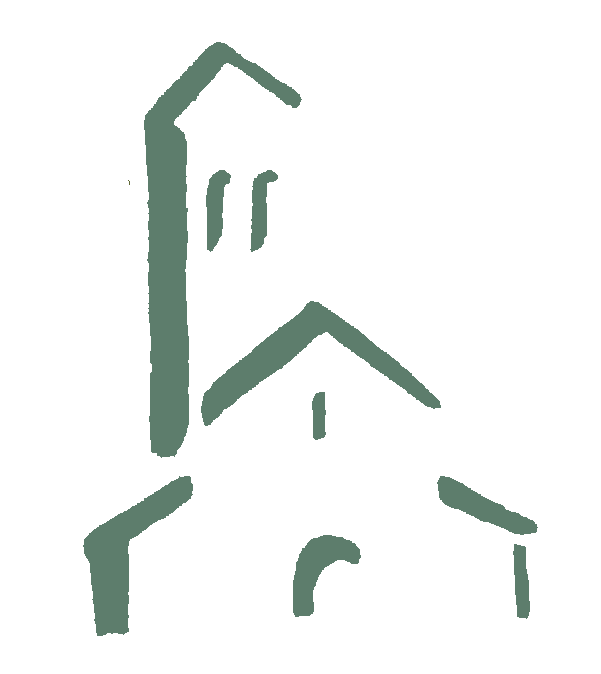 Abadía de Santa Escolásticawww.santaescolastica.com.ar/preparando-el-domingo 